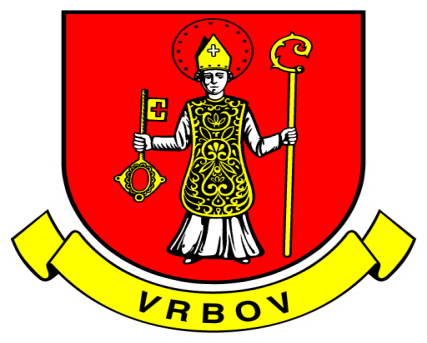     Návrh     		   VŠEOBECNE ZÁVÄZNÉ NARIADENIE             o určení výšky dotácie na prevádzku a mzdy na dieťa materskej školy    	        a žiaka školských zariadení so sídlom na území obce Vrbov.Obecné zastupiteľstvo obce Vrbov podľa § 6 ods. 1 zákona č. 369/1990 Zb. o obecnom zriadení v znení neskorších predpisov a podľa § 6 ods. 12 písm. c) zákona č. 596/2003 Z. z.  o štátnej správe v školstve a školskej samospráve a o zmene a doplnení niektorých zákonov sa uznieslo na tomto všeobecne záväznom nariadení  (ďalej len „nariadenie“):všeobecne záväznom nariadení§1Predmet úpravy1) Všeobecne záväzné nariadenie obce určuje výšku a účel použitia dotácie na prevádzku a mzdy na dieťa materskej školy a žiaka školských zariadení so sídlom na území obce Vrbov.§2Príjemca dotáciePríjemcom dotácie podľa tohto nariadenia jea) Základná škola s právnou subjektivitou, ktorej súčasťou sú školské zariadenia                zriaďovateľskej pôsobnosti obce,a materská škola obce Vrbov s právnou subjektivitou,§3Obec Vrbov poskytne finančné prostriedky na mzdy a prevádzku príjemcom finančných prostriedkov uvedených v § 2 tohto nariadenia mesačne vo výške jednej dvanástiny z finančných prostriedkov určených na príslušný celý kalendárny rok najneskôr 25. deň v mesiaci.   V mesiacoch júl a august môže zriaďovateľ poskytnúť nižšiu dotáciu  ako je  jedna dvanástina  z dôvodu nižších výdavkov počas letných prázdnin.Výška dotácie na jedného žiakaVýška dotácie na prevádzku a mzdy nižšie uvedených škôl a školských zariadení pre rok 2021 je nasledovná: a)  0 EUR na 1 žiaka Základnej školy Vrbovb)  2 500 EUR na 1 dieťa  Materskej školy obce Vrbovc)  100 EUR na 1 žiaka Centra voľného časud)  550 EUR na 1 dieťa Školského klubu detí pri Základnej škole e)  165 EUR na 1 potenciálneho stravníka školskej jedálne pri Základnej škole VrbovOkrem dotácie uvedenej v odseku 1, je možné uvedeným školám a školským zariadeniam poskytnúť aj vyššiu dotáciu na 1 žiaka z rozpočtu obce. Rozhoduje o tom obecné zastupiteľstvo v rámci schvaľovania rozpočtu obce alebo zmien rozpočtu obce na daný rok.Finančné prostriedky pre zariadenia školského stravovania sa prideľujú na potenciálneho stravníka podľa stavu k 15. septembru predchádzajúceho kalendárneho roka.Finančné prostriedky pre zariadenia školského stravovania pri materskej škole sú zahrnuté vo finančných prostriedkoch na mzdy a prevádzku pre materskú školu.Finančné prostriedky pre školské kluby detí sa prideľujú na počet žiakov základnej školy podľa stavu k 15. septembru predchádzajúceho kalendárneho roka. Rozdeľujú sa podľa počtu žiakov daného školského klubu.Finančné prostriedky pre centrum voľného času sa prideľujú podľa počtu detí od 5 rokov veku do dovŕšenia 15. roku veku s trvalým pobytom na území obce. §4Záverečné ustanoveniaToto nariadenie nadobúda účinnosť po 15-tych dňoch od zverejnenia po schválení na obecnom zastupiteľstve obce Vrbov.Týmto VZN sa ruší VZN číslo 1/2019.Návrh VZN vyvesený dňa : 23.11.2020VZN schválené dňa :                     uznesením č. VZN vyvesené dňa :VZN zvesené dňa :........................................  Mgr. Tatiana Faltinovástarostka obceVýška termín a účel dotácie